МУ «Отдел образования Урус-Мартановского муниципального района»Муниципальное бюджетное  образовательное учреждение « СРЕДНЯЯ ОБЩЕОБРАЗОВАТЕЛЬНАЯ ШКОЛА №7 г.УРУС-МАРТАН»(МБОУ «СОШ №7 г. Урус-Мартан»)МУ «Хьалха-Мартан муниципальни к1оштан дешаран отдел»Муниципальни бюджетни йукъардешаран учреждени«ХЬАЛХА-МАРТА Г1АЛИН №7 ЙОЛУ ЮККЪЕРА ЙУКЪАРДЕШАРАН ИШКОЛ»(МБЙУУ «Хьалха-Марта г1алин №7 йолу ЙУЙУИ») Краткосрочная дополнительная общеобразовательная общеразвивающая программа«Ступенька к школе»Направленность: естественнонаучнаяУровень освоения: стартовыйВозраст обучающихся: 6,6-7 летСрок реализации программы: 10 дней                                         Составитель:                                                               Аюбова Петимат Хожаевна                                                                                         Учитель начальных классов                                                г. Урус-Мартан, 2023 год.Содержание программыРаздел 1. Комплекс основных характеристик дополнительной общеобразовательной общеразвивающей программы:1.1. Нормативно-правовые основы разработки дополнительных общеобразовательных программ.1.2. Направленность программы.1.3. Уровень освоения программы.1.4. Актуальность программы.1.5. Отличительные особенности.1.6. Цель и задачи программы.1.7. Категория учащихся.1.8. Сроки реализации и объем программы. 1.9. Формы организации образовательной деятельности и режим занятий.1.10. Планируемые результаты и способы их проверки.Раздел 2. Содержание программы2.1. Учебный (тематический) план.2.2. Содержание учебного плана.Раздел 3. Формы аттестации и оценочные материалы. 3.1. Формы входной аттестации и оценочные материалы3.2. Формы итоговой аттестации и оценочные материалыРаздел 4. Комплекс организационно-педагогических условий реализации программы: 4.1. Материально-технические условия реализации программы.4.2. Кадровое обеспечение программы.4.3. Учебно-методическое обеспечение. Список использованной литературыПриложение Раздел № 1 «Комплекс основных характеристик дополнительной общеобразовательной общеразвивающей программы»1.1. Нормативная правовая база к разработке дополнительных общеобразовательных программ:Дополнительная общеобразовательная общеразвивающая программа «Ступенька к школе» разработана в соответствии со следующими документами:Федеральный закон «Об образовании в Российской Федерации» № 273-ФЗ от 29.12.2012г. (в ред. от 16.04.2022 N 108-ФЗ);Концепция развития дополнительного образования детей от 31марта 2022 г. № 678-р;Приказ Минпросвещения России от 09.11.2018 N196  «Об утверждении Порядка организации и осуществления образовательной деятельности по дополнительным общеобразовательным программам (в ред. Приказов Минпросвещения РФ от 05.09.2019 N 470, от 30.09.2020 N 533)Постановление Главного государственного санитарного врача Российской Федерации от 28.09.2020 № 28 "Об утверждении санитарных правил СП 2.4. 3648-20 "Санитарно-эпидемиологические требования к организациям воспитания и обучения, отдыха и оздоровления детей и молодежи".Приказ Министерства просвещения РФ от 3 сентября 2019 г. N 467 "Об утверждении Целевой модели развития региональных систем дополнительного образования детей" (с изменениями и дополнениями от 02.02.2021г.)Приказ Министерства труда и социальной защиты Российской федерации от 5 мая 2018 года № 298н Об утверждении профессионального стандарта «Педагог дополнительного образования детей и взрослых»; Письмо Минобрнауки России № 09-3242 от 18.11.2015 «О направлении информации» (вместе с «Методическими рекомендациями по проектированию дополнительных общеразвивающих программ (включая разноуровневые программы)»;Стратегия развития воспитания в Российской Федерации на период до 2025 года (утверждена Распоряжением Правительства Российской Федерации от 29 мая 2015 г. N 996-р). 	1.2. Направленность программы: естественнонаучная1.3. Уровень освоения программы: стартовый.1.4. Актуальность программы. Программа разработана с целью всестороннего развития детей дошкольного возраста и подготовки их к школьному обучению, а также с целью помочь «домашним детям» в овладении дошкольной программой и обеспечить им равный старт с детьми, прошедшими подготовку в дошкольных образовательных учреждениях. Осваивая программу подготовки к школе, дети не только приобретают необходимые знания, умения и навыки, но и учатся жить в коллективе, выполнять задания взрослого, контролировать свои действия. Обучение в дошкольном возрасте предполагает приобретение знаний, умений и навыков, необходимых ребенку для дальнейшего обучения в школе.Изучение алфавита, слогового способа чтения, приобретение навыков счета – это то содержание обучения, которым, в соответствии с требованиями сегодняшнего времени, овладевают дети с помощью общеобразовательной программы «Ступенька к школе».Однако общеразвивающая программа не рассматривает подготовку ребенка к школе только лишь как избирательное формирование некоторых необходимых навыков (умение считать, читать и т.д.). Программа «Ступенька к школе» включает умственное и физическое развитие ребенка, знакомство с окружающим миром и эстетическое воспитание, развитие речи, личностное развитие и многое другое.Предлагаемые задания, игры и упражнения носят развивающий характер, формируют элементарные приемы и методы познания окружающей действительности (анализ, синтез, сравнение, аналогия, классификация и др). Интересные по содержанию задания, отсутствие напряженности, связанной с боязнью дать неправильный ответ, создают на занятиях особый положительный эмоциональный фон, способствуют проявлению интереса у детей и желания научиться выполнять предлагаемые задания.Педагогическая целесообразность. Программы заключается в том, что период от 3 до 6-7 лет в развитии ребенка считается, с точки зрения психологической науки, периодом особой восприимчивости и повышенных возможностей развития психики и обучения в тех или иных направлениях. Дети любознательны по своей природе, и важно использовать этот природный потенциал для более полного и всестороннего развития ребенка.Начало обучения в школе - очень напряженный период, так как школа с первых же дней ставит перед ребенком целый ряд задач, требующих максимальной мобилизации физических и интеллектуальных сил. Современная школа - это новые программы и методики, которые опираются на имеющийся у детей запас знаний, умений и навыков, а также на уровень их психофизического развития.1.4. Отличительные особенности. Программа составлена на основе дополнительной общеразвивающей программы «Подготовка детей к школе». Авторы программы – учителя начальных классов - Водопьянова О.А., Зубкова Т.И., Кульдяева Г.Н., Смелова Н.С.Программа предусматривает создание вокруг ребенка положительной эмоциональной атмосферы (комфортной образовательной среды), способствующей раскрепощению детей, активизирующей их творческий потенциал. Программа носит ярко выраженный развивающий характер. Новые понятия и представления дети приобретают в различных видах деятельности.Данная программа представляет собой систему подготовки, основой которой является интегрированный курс, объединяющий все основные направления, развивающие необходимые качества, навыки, стимулирующие познавательные интересы, а главное, все занятия проходят «по-настоящему» - в школе, в классе, формируя, таким образом, школьные, но еще детские отношения.1.6. Цель и задачи программыЦель программы - развитие познавательных процессов у детей дошкольного возраста, развитие логического мышления и речи, 	создание условий для включения ребенка в новые социальные формы общения.Обучающие познакомить с последовательностью чисел и поместным составом чисел; познакомить с  правилами техники безопасности на занятиях; развивать правильное произношение слов, слоговой способ чтения;вырабатывать у детей положительное отношение к письму, подвести их к осознания того, что «писать красиво – легко и приятно»;научить употреблять новые слова в собственной речи, конструирование словосочетаний и предложений;научить решать простые арифметические задачи на сложение и вычитаниеРазвивающие 	развивать физические, интеллектуальные и личностные качества;развивать самостоятельность;развивать познавательный интерес;развитие самосознания и самоконтроля;формирование и развитие коммуникативных навыков;формирование и развитие организации деятельности;развитие внимания и памяти;развитие зрительного и зрительно-пространственного восприятия, зрительно- моторных координаций;развитие вербального восприятия;развитие речи: постановка и автоматизация правильного звукопроизношения, обогащение словарного запаса, формирование грамматически правильного строя речи;развитие логического мышления, как постепенного перехода от наглядно- образного к словесно-логическому мышлению;развитие воображения и творческого мышления;эстетическое развитие.Воспитывающие формирование личностных качеств;  	воспитание чувства коллективизма, взаимовыручки;формирование общей культуры и позитивной социализации ребёнка;формирование предпосылок учебной деятельности, обеспечивающих успешную адаптацию к школе, и достижение уровня развития, необходимого для успешного освоения основных образовательных программ начального общего образования с учётом индивидуальных особенностей развития каждого ребёнка1.7. Категория учащихся. Программа рассчитана на обучающихся 5-8 лет. Зачисление осуществляется при желании ребенка по заявлению его родителей (законных представителей).1.8. Сроки реализации и объем программы.Срок реализации программы – 10 дней. Объем программы – 20 часов.1.9. Формы организации образовательной деятельности и режим занятий.Занятия проводятся в разновозрастных группах, численный состав группы – 15 человек.Режим занятий: проводятся 5 раз в неделю по 2 часа.	Продолжительность занятия – 45 минут, перерыв 10 минут.1.10. Планируемые результаты освоения программыВ процессе обучения каждый обучающийся овладеет:правилами техники безопасности; усвоением знаний слогового чтения; знанием элементарных математических приёмов при решении примеров:  умением оценить проделанную работу, анализ и самоанализ; Личностные: развитие навыков коммуникативного общения учащихся со сверстниками и педагогами; развитие мотивации познавательных интересов; развитие самооценки собственной творческой деятельности; рост творческого мастерства; Предметные: формирование базовых компетенций обучающихся в области дошкольного образования. Метапредметные: развитие речевых навыков; развивать абстрактное мышление у детей, формируя навыки работы со знаками (буквами) – символами;повышение интереса к окружающему миру; Планируемые результаты в области обучения грамоте и развития речи. В конце обучения должны знать:ударение в словах;звуки и буквы;сочетание гласных и согласных;буквы, обозначающие мягкость, и буквы, обозначающие твердость;Должны уметь:находить слова с определенным звуком, определять место звука в слове;составлять предложения из трех, четырех слов;членить простые предложения на слова;членить слова на слоги;правильно держать шариковую ручку и карандаш;обводить, штриховать и соединять;писать элементы букв.Планируемые результаты в области начального курса математики. В конце обучения должны знать:состав чисел первого десятка;знаки +; -; =; >; <названия геометрических фигур;Должны уметь:называть числа в прямом и обратном порядке;соотносить цифру и число предметов;составлять и решать задачи в одно действие на сложение и вычитание;пользоваться арифметическими знаками действия;составлять из нескольких треугольников, четырехугольников фигуры большего  размера;делить круг, квадрат на две и четыре равные части;ориентироваться на листе клетчатой бумаги.Раздел 2. Содержание программы2.1. Учебный (тематический) план.2.2. Содержание учебного планаРаздел 1. "Давайте вспомним".Тема 1. Инструктаж по ТБ. Повторение алфавита. Числа и цифры от 1 до 10.Теория. Инструктаж по технике безопасности в помещении и на улице.  Звуки и буквы, место звука в слове (начало, середина, конец). Практика. Игра на счет. Устанавливать последовательность букв на «ленте букв» и в алфавите. Читать алфавит. Называть количество букв русского алфавита.Раздел 2. Развивайка Тема 1. Знаки <, >, =, +, -, решение примеров на увеличение и уменьшение.Практика. Соотношение чисел, решение примеров на увеличение и уменьшение.Тема 2. Прямой и обратный счет в пределах 10. Число одиннадцать, часы, определение времени по часам.Практика. Числовой ряд. Прямой и обратный счет в пределах 10. Число одиннадцать, часы, определение времени по часам. Тема 3. Гласные буквы. Обведение сложного рисунка, не отрывая карандаш от бумаги.Практика. Гласные буквы: а, о, э, е, и, ы, у, ё, ю, я. Гласные звуки6: [а], [о], [и], [ы], [у], [э]. Обведение сложного рисунка, не отрывая карандаш от бумаги для укрепления мышц рук и развития мелкой моторики.Тема 4. Согласные буквы. Обведение сложного рисунка, не отрывая карандаш от бумаги.Практика. 21 согласная буква и 36 согласных звуков. Согласные буквы и соответствующие им согласные звуки:б — [б], в — [в], г — [г], д — [д], ж — [ж], й — [й], з — [з], к — [к], л — [л], м — [м], н — [н], п — [п], р — [р], с — [с], т — [т], ф — [ф], х — [х], ц — [ц], ч — [ч], ш — [ш], щ — [щ].Согласные звуки делятся на звонкие и глухие, твёрдые и мягкие. Они бывают парные и непарные. Всего 36 различных комбинаций согласных по парности-непарности твёрдых и мягких, глухих и звонких: глухих — 16 (8 мягких и 8 твёрдых), звонких — 20 (10 мягких и 10 твёрдых).Тема 5. Геометрические фигуры (круг, овал, квадрат, прямоугольник, треугольник, ромб).  Повторение гласных и согласных Практика. Изучение основных геометрических фигур. Круг, квадрат, треугольник, прямоугольник, овал, ромб в картинках. Геометрические фигуры и предметы, похожие на них. Тема 6. Слоговое чтение. Деление слов на слоги Практика. Фонетический слог. Открытые слоги. Закрытые слоги. Игра «Сколько слогов в слове?»Тема 7. Слоговое чтение. Деление слов на слоги.Практика. Фонетический слог. Открытые слоги. Закрытые слоги. Игра «Сколько слогов в слове?»Тема 8. Составление простых предложений по схеме.Практика. Схема предложения и составление предложений по схемам и по картинкеТема 9. Итоговое занятие «Как хорошо уметь читать».Практика. Итоговое занятие «Как хорошо уметь читать». Повторение изученного материала. Итоговая аттестация.Раздел 3. Формы аттестации и оценочные материалы.Для отслеживания результативности образовательной деятельности по программе проводятся: текущий контроль, итоговый контроль.Итоговый контроль - оценка уровня и качества освоения обучающимися программы по завершению обучения.Форма контроля: тестирование.Критерии оценки:  Низкий уровень. Обучающийся неуверенно формулирует правила ТБ, слабо развиты математические знания, плохо владеет письмом. Слабо знает алфавит. Работу выполняет не всегда аккуратно, неохотно исправляет ошибки. Слабо проявляет свой талант и творческий подход при выполнении работы.Средний (допустимый) уровень. Обучающийся уверенно формулирует правила ТБ, хорошо развиты математические знания, хорошо владеет письмом, уверенно демонстрирует знания.  Работу выполняет достаточно аккуратно, сам исправляет ошибки. Высокий уровень. Обучающийся отлично формулирует правила ТБ, отлично развиты математические знания, отлично владеет письмом, уверенно демонстрирует знания. Работу выполняет аккуратно. Проявляет свой талант и творческий подход. Помогает другим при выполнении сложных заданий.Личные качества учащегося. Обучающийся легко общается с окружающими и сам готов помочь товарищам. Работу выполняет охотно, замечает свои ошибки и самостоятельно их исправляет. Раздел 4. Комплекс организационно-педагогических условий реализации программы.4.1. Материально-технические условия реализации программы.учебная аудитория, соответствующая требованиям санитарным нормам и правилаучебная мебель; игровой реквизит; компьютер;интерактивная доска;тетради в линию и клетку;прописи для букв и цифр;канцелярские принадлежности: ручки, карандаши простые цветные, ластик, точилка, линейка, цветная бумага, ножницы, альбом;схемы, карточки, таблицы, дидактические пособия; подборка информационной и справочной литературы; наглядные пособия по темам; образцы готовых схем; сценарии массовых мероприятий, разработанные для организации досуга обучающихся; диагностические методики для определения знаний, умений и навыков обучающихся.4.2. Кадровое обеспечение программы.Программа может быть реализована педагогом дополнительного образования с уровнем образования и квалификации, соответствующим Профессиональному стандарту «Педагог дополнительного образования детей и взрослых».Педагог дополнительного образования МБУ ДО «РЦЮТиЭ» –Тамаева Зулихан Махсиновна. Образование – высшее. Направление подготовки – география.  4.3. Учебно-методическое обеспечение.Список используемой литературыДля педагогаАгаркова Н. В. Нескучная математика. 1 – 4 классы. Занимательная математика. Волгоград: «Учитель», 2010. Безруких М.М «Ступеньки к школе «Азбука для дошкольников». Издательство «Дрофа», 2017г.Безруких М.М.   «Ступеньки   к   школе   «Мир   чисел   и   фигур».   Издательство «Дрофа», 2017г.Безруких	М.М.	«Ступеньки	к	школе	«Учимся писать» Издательство «Дрофа», 2017г.Безруких М.М., Ступеньки к школе. Книга для педагогов и родителей. М, «Дрофа», 2016г.Безруких М.М., Готов ли ребёнок к школе, М. «Вента-Граф», 2016 г.Сахаров И. П. Аменицын Н. Н. Забавная арифметика. С.- Пб.: «Лань», 2013г.  Труднев В. П. Внеклассная работа по математике в начальной школе. М., «Просвещение», 2012 г. Шмаков С. А. Игры-шутки, игры- минутки. М., «Новая школа», 2010 г.Для обучающихся и родителейАгаркова Н. В. Нескучная математика. 1 – 4 классы. Занимательная математика. Волгоград: «Учитель», 2010. Безруких М.М «Ступеньки к школе «Азбука для дошкольников». Издательство «Дрофа», 2017г.«Начальная школа» Ежемесячный научно-методический журнал Сахаров И. П. Аменицын Н. Н. Забавная арифметика. С.- Пб.: «Лань», 2013г.  Электронные ресурсы1.http://viki.rdf.ru/cd_ella/ - детские электронные презентации и клипы.2.http://school-collection.edu.ru/catalog/pupil/?subject=25 – единая коллекция цифровых образовательных ресурсов.3.http://uchitel.edu54.ru/node/16047?page=1 – игры, презентации в начальной школе.Приложение 1Календарный учебный графикТест по теме: «Алфавит»1.     Сколько букв в  русском алфавите ?А) 33Б) 42В) 542.     А, о, е,и, у – это .....А) гласные звукиБ) согласные звуки3.     Б,в,г,д,ж,к,л,м,п,р,с,т – это ....А) гласные звукиБ) согласные звуки4.     Буква Ъ - .....А) алфавитБ) твердый знакВ) мягкий знак5.     Буква Ь - ....А) и краткоеБ) мягкий знакВ) твердый знак6.     Какая буква стоит после буквы А) АБ) ДВ) Я    7.     Найдите вариант, где слова начинаются с буквы БА) барабан, бокс, бревно, бантикБ) огурец, огонь, олимпиадаВ) капуста, комбайн, кухня8.     Найдите  вариант, где слова начинаются с буквы АА) бегемот, Бармалей, будкаБ) сосна, секунда, самолетВ) арбуз, Астана, алфавит9.     Выберите вариант, где есть только согласные звукиА) а, б, е, ж,з, и,кБ) я, о, с, н, ш, вВ) ж, х, г, р, т, м10.  Выберите вариант, геде есть только гласные звукиА) а,с, п, о,р,лБ) а, б,ф,ц,х,е,В) у,е,о,э,ю,я11. Найдите вариант, где слова начинаются с буквы БА) барабан, бокс, бревно, бантикБ) огурец, огонь, олимпиадаВ) капуста, комбайн, кухня12. Найдите  вариант, где слова начинаются с буквы АА) бегемот, Бармалей, будкаБ) сосна, секунда, самолетВ) арбуз, Астана, алфавит 13. Выберите вариант, где есть только согласные звукиА) а, б, е, ж,з, и,кБ) я, о, с, н, ш, вВ) ж, х, г, р, т, м14.  Выберите вариант, геде есть только гласные звукиА) а,с, п, о,р,лБ) а, б,ф,ц,х,е,В) у,е,о,э,ю,яТестовые задания на тему «Числа от 1 до 10»Задание 1.Какое  число пропущено в ряду чисел:Задание 2.Где изображён чертёж отрезка?А)  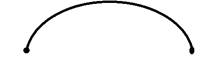 Б)  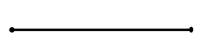 В)  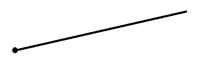 Задание 3. Какое равенство будет верным, если вместо многоточия  запишем число 3.А)  9  - ....=  7Б)  4 +..... = 6В)  6 +.... = 9Задание 4.У Толи было 5 машинок. Он подарил 3 машинки. Сколько машинок у Толи осталось?А)  2Б)  1В)  4Задание 5.При решении какого примера результат будет равен 5?А)  3+2=Б)  4+2=В)  7-3=Задание 6.На сколько надо увеличить 9, чтобы получить 10?Задание 7.Напиши число, которое надо уменьшить на 1, чтобы получилось 8?Задание 8.Какой ряд чисел составлен по правилу: "Когда следующее число на 1 меньше предыдущего."А)  6,7,8,9,10Б)  6,5,4,3,2В)  7,5,4,3,2Задание 9.Какой схеме соответствует равенство 3+1=4 ?А)  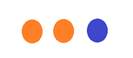 Б)  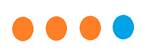 В)  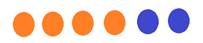 Задание 10.Какие числа меньше 6?А)  3Б)  5В)  9Г)  2Д)  8Е)  7Ж)  10Решения к заданиям Задание 1.Открытый вопросЗадание 2.Правильный ответ: БЗадание 3.Правильный ответ: ВЗадание 4.Правильный ответ: АЗадание 5.Правильный ответ: АЗадание 6.Открытый вопросЗадание 7.Открытый вопросЗадание 8.Правильный ответ: БЗадание 9.Правильный ответ: БЗадание 10.Правильный ответ: А, Б, ГПринята на заседании  Педагогического советаМБОУ «СОШ №7Урус-Мартановского района»  Протокол №    от «__» ____2023г.  УТВЕРЖДАЮДиректор МБОУ «СОШ №7____________Ф.Д.ДахиеваПриказ № _ _от _______2023г.№п/пНаименование разделов и темКоличество часовКоличество часовКоличество часовФорма контроля№п/пНаименование разделов и темТеорияПрактикаВсегоФорма контроля1Раздел 1. "Давайте вспомним".Раздел 1. "Давайте вспомним".Раздел 1. "Давайте вспомним".Раздел 1. "Давайте вспомним".Раздел 1. "Давайте вспомним".1.1Инструктаж по ТБ. Повторение алфавита. Числа и цифры от 1 до 10.112Устный опрос, наблюдение, выполнениепрактических заданий.2Раздел 2. РазвивайкаРаздел 2. РазвивайкаРаздел 2. РазвивайкаРаздел 2. РазвивайкаРаздел 2. Развивайка2.1Знаки <, >, =, +, -, решение примеров на увеличение и уменьшение-22Устный опрос, выполнениепрактических заданий.2.2Цифры от 1 до 10, Прямой и обратный счет в пределах 10. Число одиннадцать, часы, определение времени по часам.-22Устный опрос, выполнение практических заданий.2.3Гласные буквыОбведение сложного рисунка, не отрывая карандаш от бумаги.-22Устный опрос, выполнение практических заданий. 2.4Согласные буквыОбведение сложного рисунка, не отрывая карандаш от бумаги.-22Устный опрос, выполнение практических заданий.2.5Геометрические фигуры (круг, овал, квадрат,прямоугольник, треугольник, ромб). Повторение гласных и согласных-22Устный опрос, выполнение практических заданий.2.6Слоговое чтениеДеление слов на слоги-22Устный опрос, выполнение практических заданий.2.7Слоговое чтениеДеление слов на слоги-22Устный опрос, выполнение практических заданий.2.8Составление простых предложений по схеме.-22Устный опрос, выполнение практических заданий.2.9Итоговое занятие «Как хорошо уметь читать»-22Итоговая аттестация№ Раздел   программы Форма организации и проведения занятия Методы и приёмы  организации образовательного процесса Дидактический  материал, техническоеоснащение занятий Вид и форма  контроля, форма предъявления результата 1  Давайте вспомнимКомбинированный, практическийСловесный, наглядный,  индивидуальный фронтальный Учебные столы и стулья, книжки, прописи,  набор фигур. Карточки с цифрами и буквами. Опрос2 РазвивайкаКомбинированный, практическийСловесный, наглядный,  практический, групповой, индивидуальный Счётные палочки, набор цифр, фигур, счётный материал, прописи. Плакат с алфавитом. Карточки для словарной работы, Карточки для словарной работы.Тестирование№п/пФактическая дата и время проведения занятияПлановая дата и время проведения занятияФорма занятияНазвание раздела,темыКоличествочасовМесто проведениеФормыаттестации/контроля1.Раздел 1. Давайте вспомним21.1.05. 08 2023г.СеминарИнструктаж по ТБ. Повторение алфавита. Числа и цифры от 1 до 10.2МБОУ «СОШ №7 г. Урус-Мартан»Устный опрос, наблюдение2.Раздел 2. Развивайка182.1.07. 08. 2023г.ПрактикаЗнаки <, >, =, +, -, решение примеров на увеличение и уменьшение2МБОУ «СОШ №7 г. Урус-Мартан»Устный опрос, выполнение практических заданий. 2.2.08. 08.2023г.ПрактикаЦифры от 1 до 10, Прямой и обратный счет в пределах 10. Число одиннадцать, часы, определение времени по часам.2МБОУ СОШ№7г. Урус-Мартан»Устный опрос, выполнение практических заданий. 2.3.09. 08. 2023г.ПрактикаГласные буквыОбведение сложного рисунка, не отрывая карандаш от бумаги.2МБОУ «СОШ №7 г. Урус-Мартан»Устный опрос, выполнение практических заданий. 2.4.10.08. 2023г.ПрактикаСогласные буквыОбведение сложного рисунка, не отрывая карандаш от бумаги.2МБОУ СОШ№7г. Урус-Мартан»Устный опрос, выполнение практических заданий. 2.5.11. 08. 2023г.ПрактикаГеометрические фигуры (круг, овал, квадрат,прямоугольник, треугольник, ромб). Повторение гласных и согласных2МБОУ «СОШ №7 г. Урус-Мартан»Устный опрос, выполнение практических заданий. 2.614. 08. 2023г.ПрактикаСлоговое чтениеДеление слов на слоги2МБОУ «СОШ №7 г. Урус-Мартан»Устный опрос, выполнение практических заданий. 2.715. 08. 2023г.ПрактикаСлоговое чтениеДеление слов на слоги2МБОУ«СОШ№7г. Урус-Мартан»Устный опрос, выполнение практических заданий. 2.816. 08. 2023г.ПрактикаСоставление простых предложений по схеме.2МБОУ «СОШ №7 г. Урус-Мартан»Устный опрос, выполнение практических заданий. 2.917. 08. 2023г.СеминарИтоговое занятие «Как хорошо уметь читать»2МБОУ«СОШ№7г. Урус-Мартан»Итоговая аттестация1234567